                 HARBIY TEST-2018          MATEMATIKA YECHIMLARI                             1-QISM1.Misol:  b1=4   b5=324  q4=b5/b1=81     q=3                q=4=12                                      JAVOB: 12,36,108  2.Misol:(1/2+3/2+5/2+……+15/2)+(2/3+4/3+…..16/3)=+=56JAVOB:56  4.MISOL:Sin(1o)+ Sin(2o)+ Sin(3o)+………+ Sin(358o)+ Sin(359o)== Sin(1o)+ Sin(359o)+ Sin(2o)+ Sin(358o)…..==2Sin(360o/2) Cos(-358o/2)+ 2Sin(360o/2) Cos(-358o/2)….=05.MISOL:a1=lg(a-b)      a2=lg                                                                                       lg2lg(a+b)+lg(a-b)Lg7(ab+b2)=lg(a2-b2)   4ab+4b2=a2-b2     b4(a+b)=(a-b)(a+b)  5b=aLogb(a/5)=2logb(5b/5)=2                     JAVOB: 2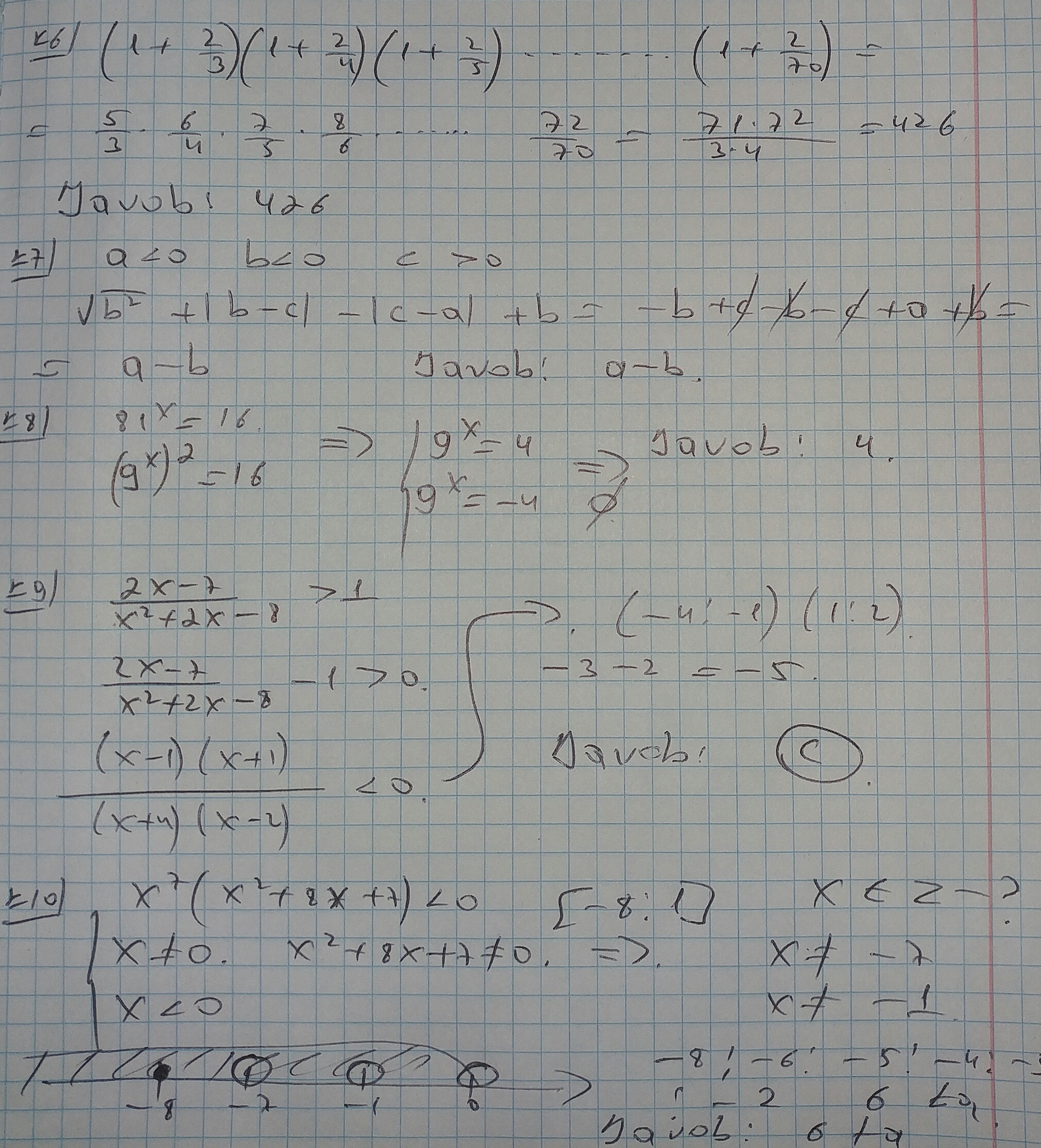 Misollar yechimi  muallifi :  @PulatovDilmurodHalimbayvichKompyuterga utgazgan shaxs : @GaybullayevKomronKanalimiz : @axborotnomaYordam guruhi : @axborotnomaguruhi